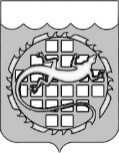 КОНТРОЛЬНО-СЧЕТНАЯ ПАЛАТА ОЗЕРСКОГО ГОРОДСКОГО ОКРУГАРАСПОРЯЖЕНИЕО признании утратившим силу распоряжения председателяКонтрольно-счетной палаты Озерского городского округа Признать утратившим силу распоряжение председателя Контрольно-счетной палаты Озерского городского округа от 18.09.2019 № 53                                       «Об утверждении Стандарта организации деятельности «Осуществление контроля в сфере закупок товаров, работ, услуг для обеспечения нужд Озерского городского округа».Опубликовать настоящее распоряжение в газете «Озерский вестник» и разместить на официальном сайте органов местного самоуправления                         в информационно-телекоммуникационной сети «Интернет».3.   Настоящее распоряжение вступает в силу с момента его подписания.И.о. председателяКонтрольно-счетной палатыОзерского городского округа						     Т.В. Побединская 27 ноября 2020 г.№        82        